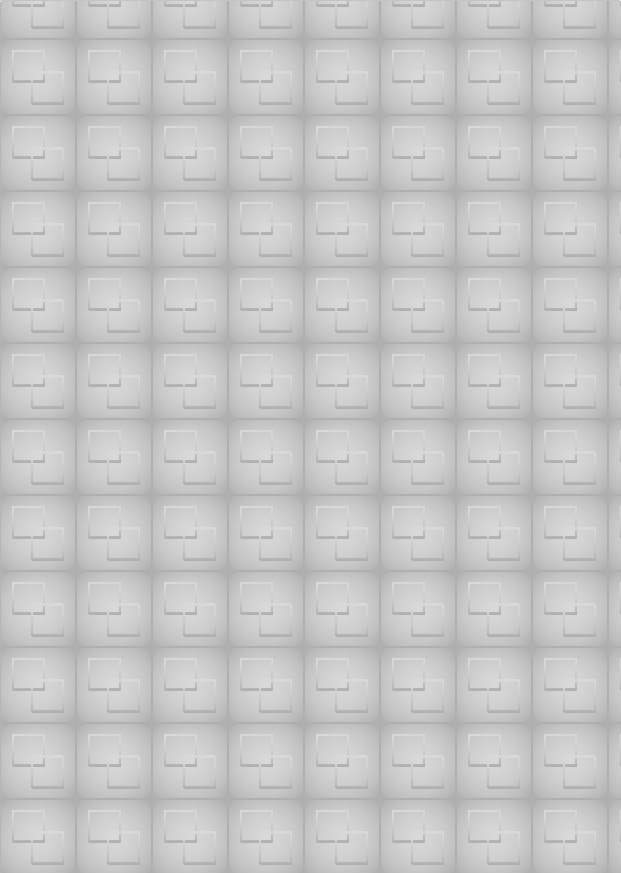 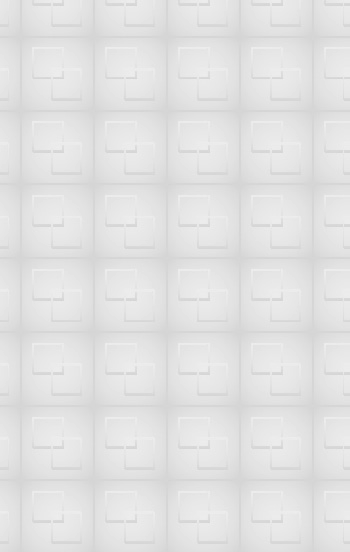 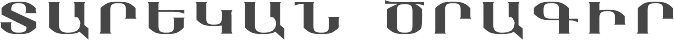 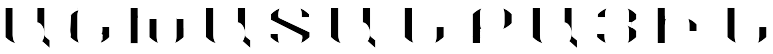 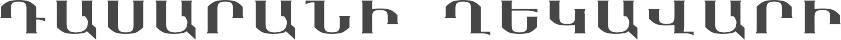 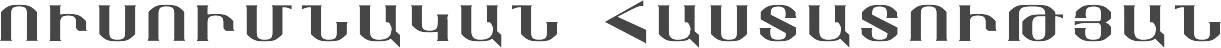 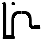 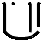 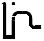 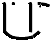 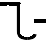 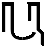 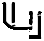 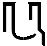 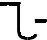 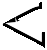 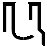 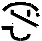 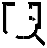 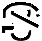 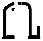 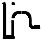 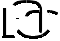 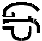 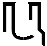 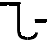 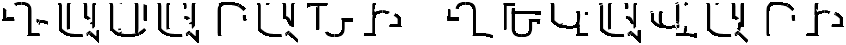 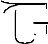 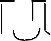 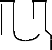 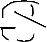 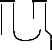 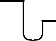 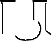 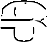 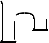 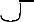 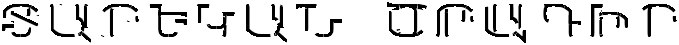 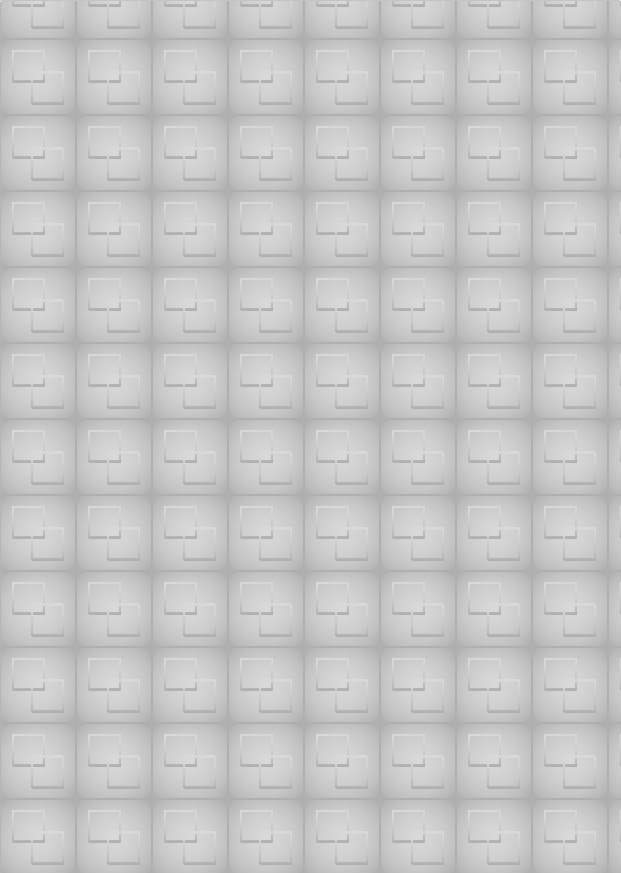 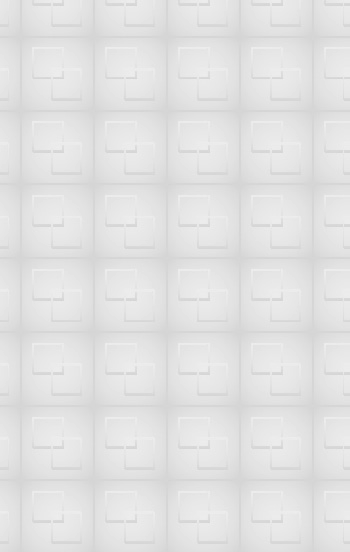 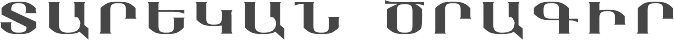 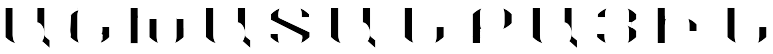 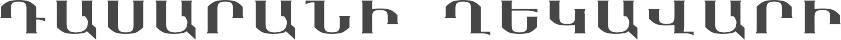 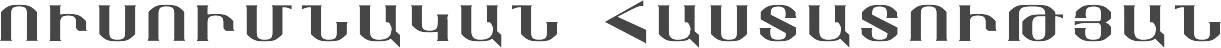 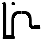 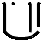 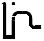 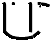 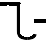 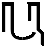 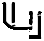 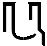 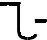 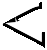 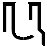 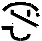 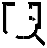 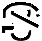 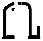 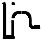 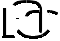 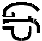 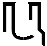 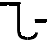 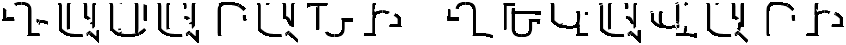 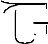 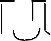 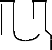 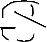 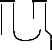 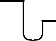 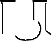 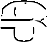 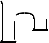 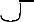 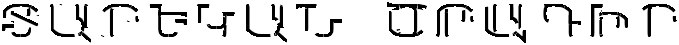 ՀԱՍՏԱՏՈՒՄ ԵՄ`Տնօրեն`	‹‹	››	20	թ.	Արագածոտն                                  գյուղ  Գեղարոտմարզ	համայնք	‹‹Գեղարոտի         միջնակարգ        դպրոց››   ՊՈԱԿ	ուսումնական հաստատության անվանումը, դասարանը4 -րդ դասարանդասարանի ղեկավարի անունը, հայրանունը, ազգանունըԹերեզա  Շավարշի  ՔոչարյանՏԵՂԵԿՈՒԹՅՈՒՆՆԵՐ ԱՇԱԿԵՐՏՆԵՐԻ ՄԱՍԻՆՏԵՂԵԿՈՒԹՅՈՒՆՆԵՐ ԱՇԱԿԵՐՏՆԵՐԻ ՄԱՍԻՆԿՐԹԱԿԱՆ- ԴԱՍՏԻԱՐԱԿՉԱԿԱՆ ԱՇԽԱՏԱՆՔՆԵՐԻՀԻՄՆԱԿԱՆ ՈՒՂՂՈՒԹՅՈՒՆԵՐԸՆԵՐԱԾՈՒԹՅՈՒՆ(դասարանի ընդհանուր բնութագիրը)	սովորում են5 աշակերտ, որից 3-ը` աղջիկ, 4-ը` տղա: Համախմբված են , սիրում և հարգում են միմյանց,ուսուցիչներին, կատարում իրենց պարտավորությունները, կարող են լուծել ընդհանուր կազմակերպչականհարցեր, նպատակների իրականացմանը հասնել ընդհանուրով: Մանեն ցուցաբերումենգերազանցառաջադիմություն  :    Մարիամը  թերանում է մաթեմատիկայից    Տղաներն ունեն բավարար առաջադիմություն: Ձգտումենսովորել,գիտակցումեն, որ գիտելիքն ուժ է , և խոստացելենհասնելավելիին: Սիրումենմասնակցելմիջոցառումների: 	ՈՒՍՈՒՄՆԱԴԱՍՏԻԱՐԱԿՉԱԿԱՆ ՆԱԽԱՏԵՍՎՈՂ ԱՇԽԱՏԱՆՔՆԵՐՆ ՈՒՍՈՒՄՆԱԿԱՆ ՏԱՐՎԱ  ԸՆԹԱՑՔՈՒՄ.Հիմք ընդունելով ԿԳՄՍ նախարարի ընդունած նախագիծը`ՈՒՂԵՑՈՒՅՑ . Կորոնավիրուսային հիվանդության (COVID-19 ) պայմաններում հանրակրթական ուսումնական հաստատություններում գործունեության կազմակերպման ընդհանուր կանոնների ծանոթացում, կազմակերպչական աշխատանքների կատարում, համաճարակային ընդհանուր հիգիենիկ կանոնների պահպանում:ՀԱՅԵՑԻ ԴԱՍՏԻԱՐԱԿՈՒԹՅՈՒՆ 3.1Հոգևոր դաստիարակություն	ներկան,     հոգևոր արժեքները,ազգային ծեսերն ու սովորույթները և դառնա իր ժողովրդի արժանի ժառանգորդը:                 3.2Գեղագիտական դաստիարակությունն  իրագործվում է ինչպես դասերի ընթանցքում, այնպես էլ դասերից դուրս՝արտադասարանական աշխատանքի կազմակերպման ժամանակ:                                                     Այցելությունարվեստիօջախներ՝թատրոն, պատկերասրահներ, կազմակերպելէքսկուրսիաներդեպի3.3Ռազմա–հայրենասիրական դաստիարակություն: Ազգային  գաղափարներով տոգորված  ինքնքավստահ  ու  անպարտելի սերունդ դաստիարակելու համար  կարևոր է  ազգային  ինքնաճանաչողությունն  ու հայրենասիրությունը:  Հայրենիքին  ու  ազգին  անմնացորդ ծառայելու  գաղափարը պետք  է  լինի   երեխաների  դաստիարակության արժեհամակարգի  առանցքը:Ճանաչենք մեր անմահացած  հերոսներին:3.4 Ֆիզիկական դաստիարակությունՀետևել համավարակի ընդհանուր կանոններին ըստ ուղեցույցի:	Սովորողների մեջ դաստիարակել համարձակություն, տոկունություն և    կազմակերպվածություն:3.5Աշխատանքային դաստիարակությունՀետևել համավարակի ընդհանուր կանոններին ըստ ուղեցույցի:	  հերթապահություն,   գույքի   պահպանում :    Տ ալ այն գաղափարը,որ ցանկացած աշխատանք խրարուսելի է : 
3.6Բնապահպանական դաստիարակություն	Բնության հանդեպ մեծ սիրո ձևավորում, զարգացում, պահպանում: Կենդանական և բուսական աշխարհինկատմամբ հոգատար վերաբերմունք, կազմակերպել ծառատունկ, հուշարձանների նկատմամբԾանոթացնել հայրենի բնությանը և բնապահպանական  խնդիրներին:ԴՊՐՈՑ_ԸՆՏԱՆԻՔ ԿԱՊԸ 	ՈՒՍՈՒՄՆԱԴԱՍՏԻԱՐԱԿՉԱԿԱՆ  ԱՇԽԱՏԱՆՔՆԵՐԻ  ՀԻՄՆԱԿԱՆ ԲՈՎԱՆԴԱԿՈՒՅՈՒՆԸՈՒՍՈՒՄՆԱԴԱՍՏԻԱՐԱԿՉԱԿԱՆ  ԱՇԽԱՏԱՆՔՆԵՐԻ  ՀԻՄՆԱԿԱՆ ԲՈՎԱՆԴԱԿՈՒՅՈՒՆԸՈՒՍՈՒՄՆԱԴԱՍՏԻԱՐԱԿՉԱԿԱՆ  ԱՇԽԱՏԱՆՔՆԵՐԻ  ՀԻՄՆԱԿԱՆ ԲՈՎԱՆԴԱԿՈՒՅՈՒՆԸՈՒՍՈՒՄՆԱԴԱՍՏԻԱՐԱԿՉԱԿԱՆ  ԱՇԽԱՏԱՆՔՆԵՐԻ  ՀԻՄՆԱԿԱՆ ԲՈՎԱՆԴԱԿՈՒՅՈՒՆԸԱՇԱԿԵՐՏՆԵՐԻ  ՄԱՍՆԱԿՑՈՒԹՅՈՒՆԸ  ՆԱԽԱՍԻՐԱԿԱՆ ԳԵՂԱՐՎԵՍՏԱԿԱՆ ,ԵՐԱԺՇՏԱԿԱՆ ԵՎ ԱՅԼ ԽՄԲԱԿՆԵՐԴԱՍԱՐԱՆԻ  ՄԱՍՆԱԿՑՈՒԹՅՈՒՆԸՀԱՄԱԴՊՐՈՑԱԿԱՆ,  ՏԱՐԱԾՔԱՅԻՆ  և ՄԱՐԶԱՅԻՆ  ՄԻՋՈՑԱՌՈՒՄՆԵՐԻՆԴԱՍԱՐԱՆԻ  ՂԵԿԱՎԱՐԻ  ԴԱՍՏԻԱՐԱԿՉԱԿԱՆ ԱՇԽԱՏԱՆՔՆԵՐԻ ԹԵՄԱՏԻԿԱՆԴԱՍԱՐԱՆԻ  ՂԵԿԱՎԱՐԻ  ԱՇԽԱՏԱՆՔՆԵՐԸ ԴԺՎԱՐ ԴԱՍՏԻԱՐԱԿՎՈՂ ,ՍՈՑԻԱԼԱՊԵՍ ԱՆԲԱՐԵՆՊԱՍՏ ՎԻՃԱԿՈՒՄ ԳՏՆՎՈՂ ԾՆՈՂԱԶՈՒՐԿ ԱՇԱԿԵՐՏՆԵՐԻ ՀԵՏ	ԴԱՍԱՐԱՆԻ  ՂԵԿԱՎԱՐԻ  ԴԱՍԱԼՍՈՒՄՆԵՐԸ ԴԱՍԱՐԱՆԱԿԱՆ  ԾՆՈՂԱԿԱՆ  ԺՈՂՈՎՆԵՐԱՆՀԱՏԱԿԱՆ ԱՇԽԱՏԱՆՔՆԵՐ ԾՆՈՂՆԵՐԻ ՀԵՏ ԱՇԽԱՏԱՆՔՆԵՐԾՆՈՂԱԿԱՆ ԽՈՐՀՐԴԻ ՀԵՏ ԴԱՍԱՐԱՆԻ ԾՆՈՂԱԿԱՆ ԽՈՐՀՐԴԻ ԿԱԶՄԸՆախագահ` Բեսալյան Լիլիթ	անդամներ` Բայրաղտարյան  Արփինե	անդամներ՝ Լանդյան  Գայանե 	անդամներ`Սարգսյան Անժելա	անդամներ`Կարապետյան Նելլի	ԱՇԽԱՏԱՆՔՆԵՐ     ԴԱՍԱՐԱՆԻ  ԾՆՈՂԱԿԱՆ ԽՈՐՀՐԴԻ ՀԵՏ ԴԱՍԱՐԱՆԻԲՆՈՒԹԱԳԻՐՆ ՈՒՍՈՒՄՆԱԿԱՆ ՏԱՐՎԱ ԱՎԱՐՏԻՆ( ուսումնական տարվա ընթացքում կատարած աշխատանքների համառոտ ամփոփում և վերլուծություն)ՆՇՈԻՄՆԵՐԻ ԵՎ ԴԻՏՈՂՈՒԹՅՈՒՆՆԵՐԻ ՀԱՄԱՐ ՀամարԱշակերտի ազգանունը, անունը, հայրանունըԴպրոց ընդունման տարեթիվը, հրաման թիվԱշակեր-տական շարժի համարըԾննդյան թիվը ամիսըօրըՍեռըՀասակըՔաշը1Ասատրյան  Մանե Վիլիկի29.08.2019,  N 187620130804Իգ.138սմ35կգ2Բաղդասարյան Սպարտակ Սեյրանի29.08.2019,  N 187720131019Ար.134սմ32կգ3Բայրաղտարյան  Միասնիկ Էմիլի29.08.2019,  N 187820130628Ար.135սմ34կգ4Գասպարյան Մարիամ Վահեի29.08.2019,  N 187920130209Իգ.136սմ35կգ5Շահնազարյան  Գարիկ  Վահեի29.08.2019,  N 188020131111Ար.138սմ36կգ678910ՀամարՀասցենՀեռախոսի համարըԾնողի ( օրինական ներկայացուցչի) աշխատանքի վայրը կամ զբաղմունքըԸնտանիքի սոցիալական վիճակըԾանոթություն1ԳյուղԳեղարոտ, 6-րդփող. տուն. 9098505442Արագածի էլ. ցանցԲավարար2ԳյուղԳեղարոտ, 4-րդ , տուն 3098959671մենատնտեսՆպաստառու3ԳյուղԳեղարոտ, 1-ին փող.,տուն 3099110979Գեղարոտի համ-ում օպերատորԲավարար4ԳյուղԳեղարոտ, Երևան. Մայր-ի, տուն 13098834381մենատնտեսԲավարար5ԳյուղԳեղարոտ, 6-րդ փող., 1-ին նրբ.,  տուն 7094162680մենատնտեսԲավարար678910Ուսումնական շաբաթներՈւսումնադաստիարակչական  աշխատանքների  բովանդակությունըԿատարման ժամկետըԿատարողներՍովորողների մուտքը դպրոց	1.09.2022Դասղեկներ կատարված է 1-ին ,թ,2-րդշաբաթ1.05–9.09. 2022թ.Դ/ժ ‹‹Ողջու~յն  դպրոց: Դպրոց` ուսման դարբնոց››	:9.09.2022Դասղեկկատարված է Կազմակերպչական հարցերԾնողական ժողովի անցկացում	16.09.2022Դասվարկատարված է Աշխատանք  գրադարանի  հետԳրադարանավկատարված է Առողջ ապրելակերպԴասղեկ  կատարված է3-րդ շաբաթ19 09 – 23.09Դ/ժ ‹‹Սովորողների մուտքը դպրոց` կապված համավարակի հետ: Համավարակի ընդհանուր կանոնների պահպանում և կատարում:23. 09.2022Դասվարկատարված է Կարգապահական հարցերԴասվարկատարված է Կազմակերպչական  հարցեր:  Հեռավար՝ Սեպտեմբերի 21Ստեղծել առողջ մթնոլորտ համավարակից  խուսափելու համար:Առողջապահական  խնդիրներին վերաբերվող թեմաներ:Ինչ անել, որ չհիվանդանալ:Դասղեկներկատարված է կատարված էկատարված է4-րդ շաբաթ26.09 – 30.09Դ/ժ ‹‹Արցախյան հայրենական պատերազմ` Սեպտեմբերի 27  առավոտյան ժամը  7 10››Զրույց.ՙՙ Սա  իմ  երկիրն է, իմ Հայաստանը՚՚ ,   Մեր խիզախ  զինվորները՚՚ թեմաներով:Դասվարկատարված է կատարված էկատարված էՀերթապահության  ստուգում: Հետևել ուղեցույցի կանոններին: Աշխատանք ծնողխորհրդի հետԱնվտանգ  երթևեկության  կանոններ:30.09.2022Դասվարկատարված է կատարված է5-րդ շաբաթ3.10 – 7.10Դ/ժ.`Ուսուցչի օր. Առողջ ապրելակերպԵս Հայաստանի քաղաքացի եմԴասվար կատարված է Կատարված էԿատարված էԾնողական ժողովի անցկացումԲնությունը  և  մենքՀայկական ազգային մշակույթ7.10.2022Դասվար կատրաված էԿատարված էԿատարված է6-րդ շաբաթԴ/ժ ‹‹ Փա~ռք  Հայոց  բանակին: #Հաղթելուենք››14.10.2021Դասվարկատարված է 10.10-14.10 Կազմակերպել ֆլեշմոբեր, նկարների ցուցադրություն՝կապված պատերազմի Քաջ ու  անկոտրում հայ  զինվորի, հայրենասիրական  ոգու մասին:կատարված է7-րդ շաբաթ17.10-21.108-րդ շաբաթ1.11-4.11Զրույց. ՙՙԻմ տունն իմ հայրենիքն է՚՚ թեմայով:Դ/ժ. ՙՙՆերդպրոցական կարգապահություն՚՚Հերթապահություն դասասենյակումԱռողջ ապրելակերպՎիկտորինա. ՀանելուկներԴ/ժ.ԻՄ քաղաքակիրթ դասարանըԴասագրքերի վիճակի ստուգումԻրավունք և պարտականությունԷկոլոգիական կրթություն՝. Շրջակա միջավայրի պահպանումըՈրակներ, որոնք ձևավորում են վարքի    կուլտուրա:21.10.20224.11.2022կատարված էկատարվածէկատարված էկատարվածէկատարվածէկատարված էկատարվածէկատարված է9-րդ շաբաթ 7.11-11.11Դ/ժ.Ազնիվ և անկեղծ հարաբերություններ մեր դասարանում:Ֆինանսական կրթությունԿազմակերպչական հարցերՄրցույթ. Սովորենք խնայելՄեր շրջապատի  թռչունները11.11.2022Դասվար10-րդ շաբաթ14.11-18.11Դ/ժ.Իմ երկիրը  երեկ,  այսօր և վաղը…18.11.2022ԴասվարԴասագրքերի վիճակի ստուգում:Աշխատանքային դաստիարակություն:Հայրենիքը սկսվում է իմ տնից:Անվտանգ երթևեկությունԿազմակերպչական հարցեր11-րդ շաբաթ21.11-25.1112-րդ շաբաթ12.12.-16.12Դ/ժ Մենք- մենք Հայկի թոռնիկներն ենքԱշխատանքային դաստիարակությունԱշխատանք ծնողների հետՎարքի կուլտուրայի ձևավորումԵս Հայաստանի քաղաքացի եմԴ/ժ.Քո առողջությունը, անձնական հիգիենա25.11.2022ԴասվարԴասվարՄեր քաղաքակիրթ դասարանըԱշխատանքային դաստիարակությունԳնահատող-կողմնորոշող գործունեւոթյուն և ազատ շփումԷկոլոգիական կրթությունԱշակերտներին նախապատրաստել ձմեռային արձակուրդներին16.12.2022Ուսումնական շաբաթներՈւսումնական շաբաթներՈւսումնադաստիարակչական  աշխատանքների  բովանդակությունըՈւսումնադաստիարակչական  աշխատանքների  բովանդակությունըՈւսումնադաստիարակչական  աշխատանքների  բովանդակությունըԿատարման ժամկետըԿատարողներ 13-րդ շաբաթ 19 12.-23.12  13-րդ շաբաթ 19 12.-23.12 Դ/ժ. Ամանորը Հայաստանում.Կազմակերպչական հարցերԱռողջ ապրելակերպԴ/ժ. Ամանորը Հայաստանում.Կազմակերպչական հարցերԱռողջ ապրելակերպ23.12.2022ԴասվարԴասվարԱշխատանք ծնողխորհրդի հետԶրույց . Սպորտը երեխայի կյանքումՖինանսական կրթություն14-րդ շաբաթ9.01.-13.01.202314-րդ շաբաթ9.01.-13.01.202314-րդ շաբաթ9.01.-13.01.2023Դ/ժ.Ինչ է պատասխանատվության զգացումըԿազմակերպչական հարցեր10.01.202211.01.2022ԴասվարԱշխատանքային դաստիարակություն9-13.01.202315-րդ շաբաթ 16.01.-20.0115-րդ շաբաթ 16.01.-20.0115-րդ շաբաթ 16.01.-20.01Զրույց՝. ՀՀ բանակի կազմավորումը: Սա իմ երկիրն է, իմ Հայաստանը- թեմաներով:Դ/ժ ‹‹Ինչ է հայրենասիրությունը››Կազմակերպչական հարցեր Առողջ ապրելակերպՖինանսական կրթությունԵրեխան և միջավայրը16.01-.20.01.2023Դասվար16-րդ շաբաթ23.01—27.0116-րդ շաբաթ23.01—27.0116-րդ շաբաթ23.01—27.01Զրույց՝.Աշակերտների իրավունքներն ու պարտականությունները-թեմայով:Կազմակերպչական հարցերՕգնիր ընկերոջդ մեծահոգաբարՄրցույթ. Բարեկիրթ ասպետՎիկտորինա. ՀանելուկներԴասվար17-րդ  շաբաթ 30.01-03.02.17-րդ  շաբաթ 30.01-03.02.17-րդ  շաբաթ 30.01-03.02.Դ/ժՄեր ազգային տոներըԿազմակերպչական հարցերԱշխատանքային դաստիարակությունԱռողջ ապրելակերպԱնվտանգ երթևեկությունԴասվար18-րդ շաբաթ  6.02-10.0218-րդ շաբաթ  6.02-10.0218-րդ շաբաթ  6.02-10.02Դ/ժԶրույց՝-Կրթության անհրաժեշտության և յուրաքանչյուր առարկայի կարևորության մասին-թեմայով:  Կազմակերպչական հարցերԱշխատանքային դաստիարակությունԳիրքն ամենամեծ հարստությունն է:Գիրք նվիրելու օր:Անաղարտ պահենք մեր մայրենինԴասվար 19-րդ շաբաթ13.02-17.02 19-րդ շաբաթ13.02-17.02 19-րդ շաբաթ13.02-17.02Դ/ժ. Որակներ, որոնք ձևավորում են վարքի կուլտուրաԶրույցներ՝Ում են կոչում բարի:Ով է համարվում ազնիվ:Մենք ինքնուրույն ենք: Բարեկամությունն սկսվում է ժպիտից: Եկեք միմյանց ասենք ջերմ խոսքեր:13.02.-17.02.2022Դասվար 20-րդ շաբաթ 20.02-24.02 20-րդ շաբաթ 20.02-24.02 20-րդ շաբաթ 20.02-24.02Դ/ժ. Ընտանեկան հարաբերություններԶրույցներ՝Տունը, որտեղ ապրում եմ ես:Տան ջերմությունը:ԻՄ ընտանեկան   պարտականությունները: Ինչու եմ սիրում մայրիկին/հայրիկին/:Մայրիկիս տոնն է:Գարունը նման է մայրիկիս:20.02-24.02.2023Դասվար21-րդ -շաբաթ21-րդ -շաբաթ21-րդ -շաբաթԻ՞նչ էընկերությունը:Ինչպես ընկերներ գտնեմ:Իմ ընկերները:27.02-03.03.202322-րդ շաբաթ 06.03-10.0322-րդ շաբաթ 06.03-10.0322-րդ շաբաթ 06.03-10.03Դ/ժ.Զրույց՝-Համակարգչի և բջջային հեռախոսների դերը մեր կյանքում-թեմայով:Կազմակերպչական հարցերՀամակարգիչն  ընկեր է,թե թշնամի:Աշակերտներին նախապատրաստել գարնանային արձակուրդներին:06.03-10.03.2023Դասվար23-րդշաբաթ 13.03-17.0323-րդշաբաթ 13.03-17.0323-րդշաբաթ 13.03-17.03Դ/ժ. Տնտեսագիտական  կուլտուրայի ձևավորումԶրույց՝ Փող, Ապրանք, արժեք, եկամուտ-ծախս:Դերային խաղեր՝Խանութ: Շուկա: Տոնավաճառ:Խնայիր հացը: Խնայիր ջուրը:13.03.-17.03.2023Դասվար24-րդ շաբաթ 27.03-31.0324-րդ շաբաթ 27.03-31.0324-րդ շաբաթ 27.03-31.03Դ/ժ. Առողջ ապրելակերպի կազմակերպում28.03-01.04.2023ԴասվարԻմ օրվա ռեժիմը:Ատամներս առողջ են:Առողջ միջավայր:Անձնական հիգիենա: Ինչպես անել, որ չհիվանդանալ:25-րդշաբաթ 03.04-07.0425-րդշաբաթ 03.04-07.0425-րդշաբաթ 03.04-07.04Դ/ժ.  Մարդկանց կյանքում գեղեցիկը և տգեղը տեսնելու         կարողությունների մշակումԶրույց՝ Մարդու դեմքը:Մարդու հոգին:Ինչն է լավ, ինչը՝ վատ: Գեղեցկության տոն:04.04-08.04.2023ԴասվարՈւսումնական շաբաթներՈւսումնադաստիարակչական  աշխատանքների  բովանդակությունըԿատարման ժամկետըԿատարողներ26-րդ շաբաթ 10.04-14.04Դ/ժ.Զրույց՝Իմ երկրի պատմության արյունոտ էջերը.- թեմայով:Պատմական ակնարկ նվիրված Մեծ Եղեռնի զոհերի հիշատակին: Պատերազմ ծնում է չարիք և ատելությունՃանաչենք մեր անմահացած հերոսներին:10.04-14.04.2023Դասվար27-րդՇաբաթ .17.04-21.04Դ/ժ. Աշխատանքային կուլտուրայի ձևավորումԶրույցներ՝Ովաշխատի,  նա կուտի:Աշխատանքի անհրաժեշտությունը: Ուսումնական աշխատանքի կանոնները:17.04-21.04.2023Դասվար28-րդ շաբաթ 25.04-28.0429 րդ շաբաթ2.  05 . 23Դ/ժ. Միասնությունը տանում է դեպի ամուր  ընտանիք և հզոր հայրենիքԱրցախյան հերոսամարտՀանդիսավոր տողան.Հայրենիքի նահատակներ  խոնարհվում ենք ձեր առաջ:23.04-28.04.2023Դասվար30-րդ շաբաթ Դ/ժ.Բնապահպանական խնդիրներՍովորենք խնայել:03.  05..  23Դասվար/Մաքուր պահենք մեր շրջակա միջավայրը :Աշխատանք ծնողների հետ:Անվտանգ երթևեկություն: 31-րդ շաբաթ 4.05-05.05.2023Դ/ժ.Հայկական ազգային մշակույթԶրուցներ՝Իմ տունը իմ հայրենիքն է:Մեր գյուղը:Հայկական ազգային խաղեր:Հայկական ժող. հեքիաթներ:Կարդացած հեքիաթների նկարազարդումներ:2.05.-5.05.2023Դասվար32-րդ շաբաթ 8.05-12.05Դ/ժ. Զրույց. Առաջին Հանրապետության օր.թեմայով:Մայիսյան հերոսամարտՀայաստանն իմ հայրենիքն է:Մեր խորհրդանիշներ՝ դրոշ, զինանշան և հիմն:Սաիմ երկիրն է, իմ Հայաստանը:8.05.-12.05.2023Դասվար33-րդ շաբաթ15.05-19.05 Դ/ժ. Համատեղ ծնողական ժողով/ուսուցիչ, ծնող, աշակերտ/  Կազմակերպչական հարցեր  Ով շատ կարդա,շատ բան կիմանա:Ուսուցողական խաղ՝ Ճանապարհային երթևեկություն:   ----2022-2023ուս.տարվա արդյունքների ամփոփում--------------------------------------------------15.05-19.05.2023Դասվար34-րդ շաբաթ22.05.-26.05  Մեր ձեռքբերումները: Աշակերտների տարեկան առաջադիմության ամփոփում: Դասագրքերը նախապատրաստել դպրոցի գրադարանին հանձնելու:Ամառային առաջադրանքներ:Էքսկուրսիա. Ճանաչենք մեր գյուղը:    -----------------------------------------------------22.05-26.05.2023ԴասվարՈւսումնական շաբաթներՈւսումնադաստիարակչական  աշխատանքների  բովանդակությունըԿատարման ժամկետըԿատարողներ111054321Դասամատյանի  համարըԱնվանումըԱնվանումը√√√√√ստացավՄայրենիԴ Ա Ս Ա Գ Ր Ք Ե Ր Ի     Բ Ա Շ Խ ՈՒ Մանվ.անվ.անվ.անվ.անվճարվարձա-վճարՄայրենիԴ Ա Ս Ա Գ Ր Ք Ե Ր Ի     Բ Ա Շ Խ ՈՒ Մանվ.անվ.անվ.անվ.անվճարՄայրենիԴ Ա Ս Ա Գ Ր Ք Ե Ր Ի     Բ Ա Շ Խ ՈՒ ՄհանձնեցՄայրենիԴ Ա Ս Ա Գ Ր Ք Ե Ր Ի     Բ Ա Շ Խ ՈՒ Մ√√√√√ստացավՌ. լեզուԴ Ա Ս Ա Գ Ր Ք Ե Ր Ի     Բ Ա Շ Խ ՈՒ ՄԱնվ.Անվ.Անվ.Անվ.անվճարվարձա-վճարՌ. լեզուԴ Ա Ս Ա Գ Ր Ք Ե Ր Ի     Բ Ա Շ Խ ՈՒ ՄԱնվ.Անվ.Անվ.Անվ.անվճարՌ. լեզուԴ Ա Ս Ա Գ Ր Ք Ե Ր Ի     Բ Ա Շ Խ ՈՒ ՄհանձնեցՌ. լեզուԴ Ա Ս Ա Գ Ր Ք Ե Ր Ի     Բ Ա Շ Խ ՈՒ Մ√√√√√ստացավՄաթեմատիկաԴ Ա Ս Ա Գ Ր Ք Ե Ր Ի     Բ Ա Շ Խ ՈՒ ՄԱնվ.Անվ.Անվ.Անվ.Անվ.վարձա-վճարՄաթեմատիկաԴ Ա Ս Ա Գ Ր Ք Ե Ր Ի     Բ Ա Շ Խ ՈՒ ՄԱնվ.Անվ.Անվ.Անվ.Անվ.ՄաթեմատիկաԴ Ա Ս Ա Գ Ր Ք Ե Ր Ի     Բ Ա Շ Խ ՈՒ ՄհանձնեցՄաթեմատիկաԴ Ա Ս Ա Գ Ր Ք Ե Ր Ի     Բ Ա Շ Խ ՈՒ Մ√√√√√ստացավԵս և շրջակա աշխարհըԴ Ա Ս Ա Գ Ր Ք Ե Ր Ի     Բ Ա Շ Խ ՈՒ ՄԱնվ.Անվ.Անվ.Անվ.Անվ.վարձա-վճարԵս և շրջակա աշխարհըԴ Ա Ս Ա Գ Ր Ք Ե Ր Ի     Բ Ա Շ Խ ՈՒ ՄԱնվ.Անվ.Անվ.Անվ.Անվ.Ես և շրջակա աշխարհըԴ Ա Ս Ա Գ Ր Ք Ե Ր Ի     Բ Ա Շ Խ ՈՒ ՄհանձնեցԵս և շրջակա աշխարհըԴ Ա Ս Ա Գ Ր Ք Ե Ր Ի     Բ Ա Շ Խ ՈՒ Մ√√√√√ստացավԿերպարվեստԴ Ա Ս Ա Գ Ր Ք Ե Ր Ի     Բ Ա Շ Խ ՈՒ ՄԱնվ.Անվ.Անվ.Անվ.Անվ.վարձա-վճարԿերպարվեստԴ Ա Ս Ա Գ Ր Ք Ե Ր Ի     Բ Ա Շ Խ ՈՒ ՄհանձնեցԿերպարվեստԴ Ա Ս Ա Գ Ր Ք Ե Ր Ի     Բ Ա Շ Խ ՈՒ Մ√√√√√ստացավՏեխնոլոգիաԵրաժշտությունՇախմատՖիզկուլտուրաԱնգլերենԴ Ա Ս Ա Գ Ր Ք Ե Ր Ի     Բ Ա Շ Խ ՈՒ ՄԱնվ.Անվ.Անվ.Անվ.Անվ.վարձա-վճարՏեխնոլոգիաԵրաժշտությունՇախմատՖիզկուլտուրաԱնգլերենԴ Ա Ս Ա Գ Ր Ք Ե Ր Ի     Բ Ա Շ Խ ՈՒ ՄԱնվ.Անվ.Անվ.Անվ.Անվ.ՏեխնոլոգիաԵրաժշտությունՇախմատՖիզկուլտուրաԱնգլերենԴ Ա Ս Ա Գ Ր Ք Ե Ր Ի     Բ Ա Շ Խ ՈՒ ՄհանձնեցՏեխնոլոգիաԵրաժշտությունՇախմատՖիզկուլտուրաԱնգլերենԴ Ա Ս Ա Գ Ր Ք Ե Ր Ի     Բ Ա Շ Խ ՈՒ Մ√√√√√ստացավՏեխնոլոգիաԵրաժշտությունՇախմատՖիզկուլտուրաԱնգլերենԴ Ա Ս Ա Գ Ր Ք Ե Ր Ի     Բ Ա Շ Խ ՈՒ ՄԱնվ.Անվ.Անվ.Անվ.Անվ.վարձա-վճարՏեխնոլոգիաԵրաժշտությունՇախմատՖիզկուլտուրաԱնգլերենԴ Ա Ս Ա Գ Ր Ք Ե Ր Ի     Բ Ա Շ Խ ՈՒ ՄհանձնեցՏեխնոլոգիաԵրաժշտությունՇախմատՖիզկուլտուրաԱնգլերենԴ Ա Ս Ա Գ Ր Ք Ե Ր Ի     Բ Ա Շ Խ ՈՒ Մ√√√√√ստացավՏեխնոլոգիաԵրաժշտությունՇախմատՖիզկուլտուրաԱնգլերենԴ Ա Ս Ա Գ Ր Ք Ե Ր Ի     Բ Ա Շ Խ ՈՒ ՄԱնվ.Անվ.Անվ.Անվ.Անվ.վարձա-վճարՏեխնոլոգիաԵրաժշտությունՇախմատՖիզկուլտուրաԱնգլերենԴ Ա Ս Ա Գ Ր Ք Ե Ր Ի     Բ Ա Շ Խ ՈՒ ՄհանձնեցՏեխնոլոգիաԵրաժշտությունՇախմատՖիզկուլտուրաԱնգլերենԴ Ա Ս Ա Գ Ր Ք Ե Ր Ի     Բ Ա Շ Խ ՈՒ Մ√√√√√ստացավՏեխնոլոգիաԵրաժշտությունՇախմատՖիզկուլտուրաԱնգլերենԴ Ա Ս Ա Գ Ր Ք Ե Ր Ի     Բ Ա Շ Խ ՈՒ ՄԱնվ.Անվ.Անվ.Անվ.Անվ.վարձա-վճարՏեխնոլոգիաԵրաժշտությունՇախմատՖիզկուլտուրաԱնգլերենԴ Ա Ս Ա Գ Ր Ք Ե Ր Ի     Բ Ա Շ Խ ՈՒ ՄհանձնեցՏեխնոլոգիաԵրաժշտությունՇախմատՖիզկուլտուրաԱնգլերենԴ Ա Ս Ա Գ Ր Ք Ե Ր Ի     Բ Ա Շ Խ ՈՒ ՄստացավՏեխնոլոգիաԵրաժշտությունՇախմատՖիզկուլտուրաԱնգլերենԴ Ա Ս Ա Գ Ր Ք Ե Ր Ի     Բ Ա Շ Խ ՈՒ ՄԱնվ.Անվ.Անվ.Անվ.Անվ.վարձա-վճարՏեխնոլոգիաԵրաժշտությունՇախմատՖիզկուլտուրաԱնգլերենԴ Ա Ս Ա Գ Ր Ք Ե Ր Ի     Բ Ա Շ Խ ՈՒ ՄհանձնեցՏեխնոլոգիաԵրաժշտությունՇախմատՖիզկուլտուրաԱնգլերենԴ Ա Ս Ա Գ Ր Ք Ե Ր Ի     Բ Ա Շ Խ ՈՒ ՄստացավՏեխնոլոգիաԵրաժշտությունՇախմատՖիզկուլտուրաԱնգլերենԴ Ա Ս Ա Գ Ր Ք Ե Ր Ի     Բ Ա Շ Խ ՈՒ Մվարձա-վճարՏեխնոլոգիաԵրաժշտությունՇախմատՖիզկուլտուրաԱնգլերենԴ Ա Ս Ա Գ Ր Ք Ե Ր Ի     Բ Ա Շ Խ ՈՒ ՄհանձնեցՏեխնոլոգիաԵրաժշտությունՇախմատՖիզկուլտուրաԱնգլերենԴ Ա Ս Ա Գ Ր Ք Ե Ր Ի     Բ Ա Շ Խ ՈՒ ՄստացավՏեխնոլոգիաԵրաժշտությունՇախմատՖիզկուլտուրաԱնգլերենԴ Ա Ս Ա Գ Ր Ք Ե Ր Ի     Բ Ա Շ Խ ՈՒ Մվարձա-վճարՏեխնոլոգիաԵրաժշտությունՇախմատՖիզկուլտուրաԱնգլերենԴ Ա Ս Ա Գ Ր Ք Ե Ր Ի     Բ Ա Շ Խ ՈՒ ՄհանձնեցՏեխնոլոգիաԵրաժշտությունՇախմատՖիզկուլտուրաԱնգլերենԴ Ա Ս Ա Գ Ր Ք Ե Ր Ի     Բ Ա Շ Խ ՈՒ ՄստացավՏեխնոլոգիաԵրաժշտությունՇախմատՖիզկուլտուրաԱնգլերենԴ Ա Ս Ա Գ Ր Ք Ե Ր Ի     Բ Ա Շ Խ ՈՒ Մվարձա-վճարՏեխնոլոգիաԵրաժշտությունՇախմատՖիզկուլտուրաԱնգլերենԴ Ա Ս Ա Գ Ր Ք Ե Ր Ի     Բ Ա Շ Խ ՈՒ ՄհանձնեցՏեխնոլոգիաԵրաժշտությունՇախմատՖիզկուլտուրաԱնգլերենԴ Ա Ս Ա Գ Ր Ք Ե Ր Ի     Բ Ա Շ Խ ՈՒ ՄստացավՏեխնոլոգիաԵրաժշտությունՇախմատՖիզկուլտուրաԱնգլերենԴ Ա Ս Ա Գ Ր Ք Ե Ր Ի     Բ Ա Շ Խ ՈՒ Մվարձա-վճարՏեխնոլոգիաԵրաժշտությունՇախմատՖիզկուլտուրաԱնգլերենԴ Ա Ս Ա Գ Ր Ք Ե Ր Ի     Բ Ա Շ Խ ՈՒ ՄհանձնեցՏեխնոլոգիաԵրաժշտությունՇախմատՖիզկուլտուրաԱնգլերենԴ Ա Ս Ա Գ Ր Ք Ե Ր Ի     Բ Ա Շ Խ ՈՒ ՄստացավՏեխնոլոգիաԵրաժշտությունՇախմատՖիզկուլտուրաԱնգլերենԴ Ա Ս Ա Գ Ր Ք Ե Ր Ի     Բ Ա Շ Խ ՈՒ Մվարձա-վճարՏեխնոլոգիաԵրաժշտությունՇախմատՖիզկուլտուրաԱնգլերենԴ Ա Ս Ա Գ Ր Ք Ե Ր Ի     Բ Ա Շ Խ ՈՒ ՄհանձնեցՏեխնոլոգիաԵրաժշտությունՇախմատՖիզկուլտուրաԱնգլերենԴ Ա Ս Ա Գ Ր Ք Ե Ր Ի     Բ Ա Շ Խ ՈՒ ՄստացավՏեխնոլոգիաԵրաժշտությունՇախմատՖիզկուլտուրաԱնգլերենԴ Ա Ս Ա Գ Ր Ք Ե Ր Ի     Բ Ա Շ Խ ՈՒ Մվարձա-վճարՏեխնոլոգիաԵրաժշտությունՇախմատՖիզկուլտուրաԱնգլերենԴ Ա Ս Ա Գ Ր Ք Ե Ր Ի     Բ Ա Շ Խ ՈՒ ՄհանձնեցՏեխնոլոգիաԵրաժշտությունՇախմատՖիզկուլտուրաԱնգլերենԴ Ա Ս Ա Գ Ր Ք Ե Ր Ի     Բ Ա Շ Խ ՈՒ ՄստացավՏեխնոլոգիաԵրաժշտությունՇախմատՖիզկուլտուրաԱնգլերենԴ Ա Ս Ա Գ Ր Ք Ե Ր Ի     Բ Ա Շ Խ ՈՒ ՄԱնվճ.Անվճ.Անվճ.Անվճ.ԱնվճարԸնդամենը վարձա-վճար(եթե տրվում է առանց վճարի նշել`‹‹ անվճար››)Ընդամենը վարձա-վճար(եթե տրվում է առանց վճարի նշել`‹‹ անվճար››)Դ Ա Ս Ա Գ Ր Ք Ե Ր Ի     Բ Ա Շ Խ ՈՒ ՄԱնվճ.Անվճ.Անվճ.Անվճ.ԱնվճարԴ Ա Ս Ա Գ Ր Ք Ե Ր Ի     Բ Ա Շ Խ ՈՒ ՄԱնվճ.Անվճ.Անվճ.Անվճ.ԱնվճարԴ Ա Ս Ա Գ Ր Ք Ե Ր Ի     Բ Ա Շ Խ ՈՒ ՄԱնվճ.Անվճ.Անվճ.Անվճ.ԱնվճարԴ Ա Ս Ա Գ Ր Ք Ե Ր Ի     Բ Ա Շ Խ ՈՒ ՄԴասագրքերը ստացողի ստորագրությունըԴասագրքերը ստացողի ստորագրությունըԴ Ա Ս Ա Գ Ր Ք Ե Ր Ի     Բ Ա Շ Խ ՈՒ ՄԴասագրքերը հանձնողի ստորագրությունըԴասագրքերը հանձնողի ստորագրությունըՀամարՆախասիրական առարկայական խմբակներԳեղարվեստական երաժշտական խմբակներՄարզական խմբակներԱյլխմբակներ12345678910Անցկացման ժամկետըՄիջոցառման անվանումըԱնցկաց-ման տեղը21.09.2022Ժամը՝ 11.00Անկախության տոնհուշարձան27.01.2023Ժամը՝ 14.10Բանակի տոնԴպրոց11.03.2023Մայրության և գեղեցկության տոնԴպրոց24.04.2023Ժամը՝ 11.30Հիշատակի օր <<Մեծ եղեռն>>հուշարձան06.05.2023Ժամը՝ 14.10Հաղթանակի օրԴպրոցԱնցկացմնօրը, ամիսը, տարեթիվըԱնցկացվող միջոցառման ( դասախոսություն, զրույցներ, դիտողական արշավներ, էքսկուրսիաներ և այլն) բովանդակությունըԾանոթություն01.09.22թՈղջու~յն դպրոց: Դպրոց` ուսմանդարբնոց	կատարված է 03. 09Սովորողների մուտքը դպրոց` կապված համավարակի հետ: Համավարակի ընդհանուր կանոնների պահպանում և կատարում:կատարված է /դասարանակ./21. 09Անկախություն-31կատարված է05. 10ՈՒսուցչի օրկատարված է /դասարանակ./13. 1007.11Ներդպրոցական կարգապահությունԻՄ քաղաքակիրթ դասարանըկատարված է14.11Ազնիվ ու անկեղծ հարաբերություններ մեր դասարանում21.11Իմ երկիրը երեկ, այսօր , վաղը…28.11Մենք-մենք 1այկի թոռնիկներն ենք07.12Քո առողջությունը: Անձնական հիգիենա11.12Ինչ է պատասխանատվության զգացումը19.12-23.12Ամանորը Հայաստանում23.12Ամանորը Հայաստանում24.01Ինչ է հայրենասիրությունը:Հայկական բանակ07.02 Աշակերտների իրավունքներն ու պարտականությունները14.02Մեր ազգային տոները28.02Զրույց.Կրթության անհրաժեշտության և յուրաքանչյուր առարկայի կարևորության մասին –թեմայով:22.02Որակներ, որոնք ձևավորում են վարքի կուլտուրա01.03Ընտանեկան հարաբերություններԻմմայրիկը…/ կնոջդերըընտանիքում…/:07.03Ի՞նչէ ընկերությունը: Իմ ընկերները:14.03Զրույց՝<<Համակարգչի և բջջային հեռախոսների դերը մեր կյանքում-թեմայով:28.03Տնտեսագիտական կուլտուրայի ձևավորում04.04Առողջ ապրելակերպի կազմակերպում11.04Մարդկանց կյանքում գեղեցիկը և տգեղը տեսնելուկարողությունների մշակում18.04Իմ երկրի պատմության արյունոտ էջերը25.04Աշխատանքային կուլտուրայի ձևավորում02.05Միասնությունը տանում է դեպի ամուր ընտանիք և  հզոր հայրենիք16.05Հաղթանակի և խաղաղության օրԱրցախյան հերոսամարտ23.05Հայկական ազգային մշակույթ24.05Առաջին Հանրապետության օր25.05Համատեղ ծնողական ժողով26.052020-2021 ուս. տարվա արդյունքների ամփոփումԵկեք թերթենք ուսումնական տարվա էջերը:Անցկացված աշխատանքների ժամկետներըԱշակերտների ազգանունը, անունըԴաստիարակչական աշխատանքի մեթոդների, մանկավարժական հնարքների համառոտ բովանդակությունըԿատարված դաստիարակչական աշխատանքների արդյունքներըԼրացուցիչ տեղեկություններԱշակերտների ազգանունը, անունըԼրացուցիչ տեղեկություններԱշակերտների ազգանունը, անունըԼրացուցիչ տեղեկություններԱշակերտների ազգանունը, անունըԼրացուցիչ տեղեկություններԴասալսման օրը, ամիսը, տարեթիվը Առարկան և դասավանդող ուսուցիչըԴասի թեմանԴասալսման  նպատակը19.09..202226 . 09 . 2022Ռ. ԼեզուԱ. ՄադոյանԱնգլերենԼ . ՎարդանյանСамая  умная вещьIn the living-roomԾանոթանալ աշակերտների հաղորդակցման կարողություններին՝ ՙՙռուսաց լեզու ՚՚  առարկայից:Ծանոթանալ աշակերտների  գրավոր ու բանավոր խոսքին անգլերենից.05.10.2022ՖիզկուլտուրաԿ. ԱսատրյանՎազք արագացումով մինչ   30մՊարզել առարկայի դրվածքը:07.10.2022ՇախմատԴ. ԱբրահամյանԵռաքայլ մատային դիրքԾանոթանալ աշակերտների կարողությունները     Շՙՙախմատ՚՚ առարկայից :12.10.2022ՖիզկուլտուրաԿ. ԱսատրյանՇարժախաղ .. Ցատկեր  օղակներով..Պարզել դասաժամի ռացիոնալ օգտագործումը:14.10.202210.10.22Ռուսաց լեզու, Ա ՄադոյանԱնգլերենԼ.ՎարդանյանПро козлёнка,который умел считать до десятиMore verbs to learnՈւսումնասիրել առարկայի դրվածքը:Ծանոթանալ աշակերտների գիտելիքներին անգլերեն լեզվից.02.11.2022ՇախմատԴ. ԱբրահամյանՄատային ծուղակներՊարզել աշակերտների տրամաբանական կարողությունները ՙՙՇախմատ՚՚ առարկայից:7.11.202210. 11. 22Ռ. ԼեզուԱ. ՄադոյանԱնգլերենԼ. ՎարդանյանPractic your grammarԾանոթանալ ուսուցչուհու տառուսուցման մեթոդներին:17.11.2022ՖիզկուլտուրաԿ. ԱսատրյանՇարափոխում մեկտողանից երկտողանիԾանոթանալ աշակերտների կարողություններին ու հմտություններին .23.11.2022ՇախմատԴ. ԱբրահամյանԱնցկացման օրը, ամիսը, տարեթիվըՔննարկվող  օրակարգի հարցերըԺողովի համառոտ բովանդակությունըԾանոթություն13.09.2022թ20.09.2022թ.1.Ծնողխորհրդի կազմի ընտրություն2.ՈՒՂԵՑՈՒՅՑ . Կորոնավիրուսային հիվանդության3.Կազմակերպչական հարցեր1.  Ծնողխորհրդի վերընտրություն: 2. Հանրակրթական ուսումնական հաստատություններում գործունեության կազմակերպման ընդհանուր կանոնների, կազմակերպչական աշխատանքների կատարում, համաճարակային ընդհանուր հիգիենիկ կանոնների պահպանում:Ամուր պահել  ծնող-ուսուցիչ համակարգված հաղորդակցություն կապը: Մասնակցել                 կազմակերպչական հարցերին:Կատարված է 04.10.202211.11.2022թ.15.12.2022թ.1.Ուսման գործընթացի բարելավում. ա/ուսումնական , բ/ դաստիարակչական  գ/ առաջադիմության  հարցեր;2. Ընթացիկ կազմակերպչական հարցեր3.Կազմակերպել օգնություն մեր դասարանում սովորողԱրցախից եկած աշակերտի համար, համահայկական հիմնադրամին դրամական փոխանցում:1. Հետամուտ և  հետևողական լինել ուսման գործընթացում: 2. Հետևել ուղեցույցի 17.Դասերի կազմակերպումը , 20. Սովորողի համար կանոններ,  ընդհանուր կանոններին: Ամուր պահել ծնող-ուսուցիչ կապը: Ծնողները ամրապնդում են երեխաների ձեռք բերած նոր հիգիենիկ վարքագիծը տանը գտնվելու ընթացքում: 3. Ծնողների կողմից տրվեց համաձայնություն օգնելու համար:Կատարված է 23.12.22թ.1. I կիսամյակի ամփոփում:2. Ընդհանուր կազմակերպչական  հարցեր1. . I կիսամյակի գնահատականների , վարքի, կարգապահության  ամփոփում: Ամփոփաթերթերի հեռավար փոխանցում: 2. Հետամուտ լինել մասնակցելու , ուսման գործընթացին նպաստող մի շարք կազմակերպրչական  աշխատանքներին:Անցկացման օրը, ամիսըՔննարկվող   հարցեր Զրույցի համառոտ բովանդակությունըԾանոթություն20.09.2022Առողջ ապրելակերպՀիգիենա: Երեխան և վարակիչ հիվանդությունները:Կատարված է18.10.2022Կազմակերպչական հարցերՕրվա ռեժիմ: Կարգապահություն, հերթապահություն, դասերից չուշանալ, սովորել ջանասիրաբար:Կատարված  էԱնցկացման օրը, ամիսը, տարեթիվըԱնցկացման օրը, ամիսը, տարեթիվըՔննարկվող հարցերԾնողական խորհրդի նիստերի համառոտ բովանդակությունըԾանոթություն06.09.202206.09.20221. Յուր. աշակերտ պետք է ունենա իր օգտագործման գրենական պիտույքները:2. Ընդհանուր հիգիենիկ կանոնների պահպանում, կատարում:1. Ըստ ուղեցույցի` սովորողները անձնական օգտագործման իրերով, գրենական պիտույքներով՝ չեն կիսվում դասընկերների հետ: 2. Հետևել ուղեցույցի 17, 20 կետերին:Կատարված է27.09.2022Արտահերթ համադպրոցական ծնողական ժողով ծնողխորհրդի անդամների հետԱրտահերթ համադպրոցական ծնողական ժողով ծնողխորհրդի անդամների հետԿատարված է 1.Արտակարգ իրավիճակների իրազեկման մասին2.Օդային տագնապ3.ՀամահայկականհիմնադրամինդրամականփոխանցումԻրազեկելիրավիճակիմասին, ինչպեսպաշտպանվել, թաքնվելնկուղներում , եթեայնգոյությունունի, հակառակդեպքումիրավիճակինհարմարտեղանքում:Ծնողների որոշմամբ և համաձայնությամբ: տնօրեն , դասղեկներ04.10.202204.10.20221. Ուսումնադաստիարակչական հարցեր:2. Կազմակերպչական հարցեր:1. Լինել հետևողական , խրախուսել սովորողներին:2. Մասնակցել հեռավար կազմակերպվող ընթացիկ միջոցառումներին, ցուցաբերել ակտիվություն և նպաստել սովորողների մասնակցությանը:Կատարված է 15.11.202215.11.20221. Ուսումնադաստիարակչական հարցեր:2. Կազմակերպչական հարցեր:1.Կազմակերպել ,խթանել առաջադիմության հետ կապված հարցերը:2.Խթանել սովորողների մտահղացումները, օգնել հասնելու և կատարելու իրենց առջև դրված խնդիրները:Կատարված է13.12  202213.12  2022Ներդպրոցական կարգապահությունՎարքի կուլտուրայի ձևավորումը դպրոցում: Ինչպես  խուսափել վտանգներից:Կատարված էԱմսաթիվը, ամիսը, տարեթիվըԿատարված աշխատանքների բնութագիրը ( խրախուսանքներ, դիտողություններ) և նշումների բովանդակությունըՆշումները կատարեց